Муниципальное казенное общеобразовательное учреждение«Митлиурибская основная общеобразовательная школа»Шамильского района Республики Дагестан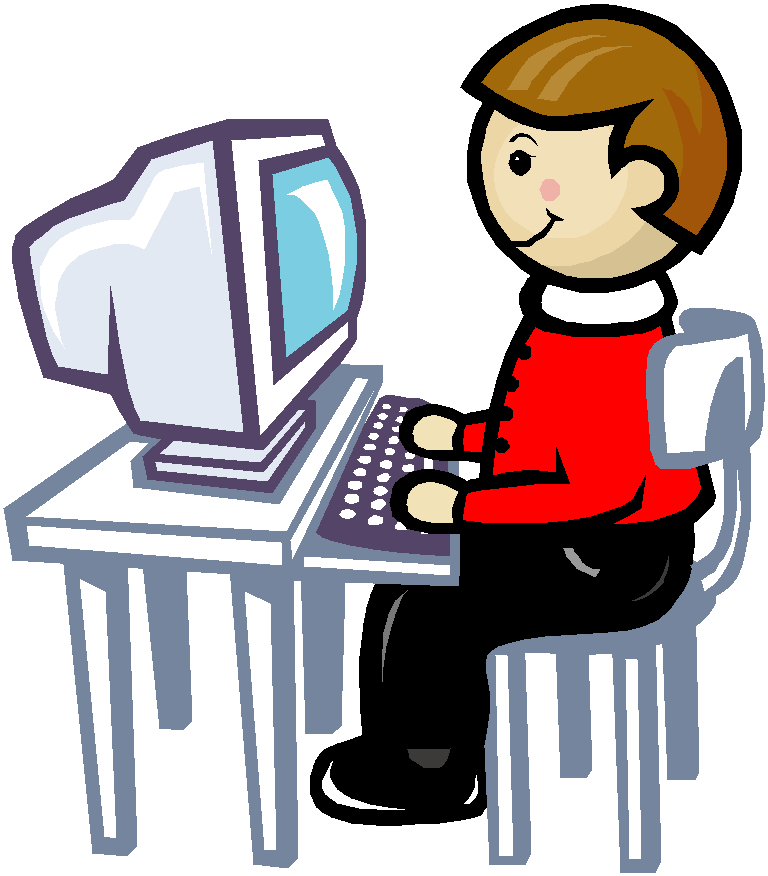 ПАСПОРТКабинета математики информатики и ИКТ1.Муниципальное казенноеобщеобразовательное учреждение «Митлиурибская основная общеобразовательная школа»Шамильского района Республики Дагестан2.Адрес: 368410, сел. Митлиуриб, Шамильский район РД.3. Фамилия, имя, отчество заведующего кабинета – Хадисов Мухамаали Хадисович4.  Ответственный класс – 9.5. Дата организации кабинета – 01.11.2007.6.Описание  кабинета:        Расположение – 2 этаж.        Площадь помещения: 32 м2 .        Объём помещения:186 м3 .        Высота помещения: 2,7 м .        Наличие лаборантской: нет.        Отделка помещения: стены –  водоэмульсионная краскапотолок–вагонкапол – шпунтованная доска7.Число посадочных мест 8+7План-схема кабинета математики информатики и ИКТПлан работы кабинета (на учебный год)Перспективный план развития кабинетаРежим работы кабинета Дидактические материалыПеречень наглядных пособийСанитарно-гигиенические требования Кабинет математики2.12.1. Санитарно-гигиенические требования2.12.1.1. Естественное и искусственное освещение кабинета должно быть обеспечено в соответствии со СНиП-23-05-95. "Естественное и искусственное освещение".2.12.1.2. Ориентация окон учебных помещений должна быть на южную, восточную или юго-восточную стороны горизонта.2.12.1.3. В помещении должно быть боковое левостороннее освещение. При двустороннем освещении в помещении кабинета шириной - более 6 м обязательно устройство правостороннего подсвета, высота которого должна быть - не менее 2,2 м от пола2.12.1.4. Запрещается загромождение световых проемов (с внутренней и внешней стороны) оборудованием или другими предметами. Светопроемы кабинета должны быть оборудованы регулируемыми солнцезащитными устройствами типа жалюзи, тканевыми шторами светлых тонов, сочетающихся с цветом стен и мебели.2.12.1.5. Для искусственного освещения следует использовать люминесцентные светильники типов:ЛС002х40, ЛП028Х40, ЛП002-2х40, ЛП034-4х36, ЦСП-5-2х40. Светильники должны быть установлены рядами вдоль лаборатории параллельно окнам. Необходимо предусматривать раздельное (по рядам) включение светильников. Классная доска должна освещаться двумя установленными параллельно ей зеркальными светильниками типа ЛПО-30-40-122(125) ("кососвет"). Светильники должны размещаться выше верхнего края доски на О,3 м и на 0,6 м в сторону класса перед доской.2.12.1.6. Наименьший уровень освещенности рабочих мест для учителя и для обучающихся при искусственном освещении должен быть не менее 300 лк, на классной доске - 500 лк.2.12.1.7. Окраска помещения в зависимости от ориентации должна быть выполнена в теплых или холодных тонах слабой насыщенности. Помещения, обращенные на юг, окрашивают в холодные тона (гамма голубого, серого, зеленого цветов), а на север - в теплые тона (гамма желтого, розового цветов).Не рекомендуется окраска в белый, темный и контрастные цвета (коричневый, ярко-синий, лиловый, черный, красный, малиновый).2.12.1.8. Полы должны быть без щелей и иметь покрытие дощатое, паркетное или линолеумное на утепленной основе.2.12.1.9. Стены кабинета должны быть гладкими, допускающими их уборку влажным способом.Оконные рамы и двери окрашивают в белый цвет.Коэффициент светового отражения стен должен быть в пределах 0,5-0,6, потолка - 0,7-0,8, пола - 0,3-0,5.2.12.1.10. Кабинет должен быть обеспечен отоплением и приточно-вытяжной вентиляцией с таким расчетом, чтобы температура в помещениях поддерживалась в пределах 18-21 градус Цельсия; влажность воздуха должна быть в пределах 40-60 %.2.12.1.11. Естественная вентиляция должна осуществляться с помощью фрамуг или форточек, имеющих площадь не менее 1/50 площади пола и обеспечивающих трехкратный обмен воздуха. Фрамуги и форточки должны быть снабжены удобными для закрывания и открывания приспособлениями.2.12.1.12. Электроснабжение кабинета должно быть выполнено в соответствии с требованиями ГОСТ 28139-89 и ПУЭ.2.12.1.13. К столу учителя должно быть подведено электропитание напряжением 220В. Подводка должна быть стационарной и скрытой.2.12.2. Требования к комплекту мебели2.12.2.1. Кабинет должен быть оснащен определенным комплектом специализированной мебели, отвечающей требованиям ГОСТ 22046-89, имеющей сертификат соответствия технической документации и гигиенический сертификат.Кабинет должен иметь мебель для:- организации рабочего места учителя;- организации рабочих мест обучающихся;- для рационального размещения и хранения средств обучения;- для организации использования аппаратуры.2.12.2.2. Мебель для организации рабочего места учителя:- стол для учителя (по ГОСТ 18313-93);- стул для учителя;- классная доска.2.12.2.3. Мебель для организации рабочих мест обучающихся включает двухместные или одноместные столы (по ГОСТ 11015-93) и стулья ученические (по ГОСТ 11016-93) разных ростовых групп (Ш 3,4,5,6)2.12.2.4. Мебель для рационального размещения и хранения учебного оборудования должна включать секционные комбинированные шкафы (по ГОСТ 18666-95). Шкаф должен состоять из следующих секций:- нижняя (с цоколем) с глухими дверками - 2-6 шт.;- верхняя (устанавливается на нижнюю) с остекленными дверками - 2-6 шт.;- верхняя (устанавливается на остекленную)с глухими дверками - 2-6 шт.
Количество секций определяется площадью кабинета, наличием лаборантского помещения.2.12.2.5. Для хранения и установки в рабочем положении проекционной аппаратуры следует использовать специальные тумбы, шкафы-подставки или тележки.2.12.3. Требования к оснащению кабинета аппаратурой и приспособлениями2.12.3.1. В кабинете рекомендуется иметь следующую аппаратуру: диапроектор, графопроектор (кодоскоп), проекторы другие, магнитофон, видеомагнитофон, телевизор, комплект учебной вычислительной техники различной комплектации в зависимости от возможностей образовательного учреждения.2.12.3.2. В кабинете рекомендуется иметь следующие приспособления: для демонстрации таблиц, для зашторивания окон, стены, пульт для дистанционного управления освещением, зашториванием, аппаратурой.2.12.3.3. В кабинете необходимо предусмотреть рациональное размещение проекционной аппаратуры. Для этого выделяют следующие зоны ее размещения:- у задней стены (диапроектор с длиннофокусным объективом для демонстрации диафильмов);- в середине кабинета (диапроектор с короткофокусным объективом для демонстрации диафильмов,диапроектор для демонстрации диапозитивов, эпипроектор);- в зоне рабочего места учителя(графопроектор,телевизор,видеомагнитофон) .2.12.3.4. При демонстрации диафильмов и диапозитивов (при ширине экрана 1,2-1,4 м)расстояние от экрана до первых столов обучающихся должно быть не менее 2,7м, а до последних столов -не более 8,6 м.Высота нижнего края экрана над подиумом - не менее 0,9 м.Оптимальная зона просмотра телепередач и видеофильмов расположена на расстоянии не менее 2,7 м от экрана телевизора. Высота расположения телевизора от пола - 1,2-1,3 м.2.12.4. Требования к помещениям кабинета2.12.4.1. Для определения необходимого количества кабинетов математики в школе необходимо произвести подсчет числа уроков математики за одну неделю во всех классах (для которых создаются кабинеты) и полученное число разделить на 30. Частное укажет количество кабинетов математики. Если в результате деления получится остаток, то для определения количества кабинетов надо частное увеличить на 1.2.12.4.2. Целесообразно разместить все кабинеты математики на одном этаже, что позволит перевозить на передвижной тележке необходимую аппаратуру (ТОО) из кабинета в кабинет, а в смежной с кабинетами рекреации создать математический уголок, оснащенный специальными стендами с математическими газетами, викторинами и т.п.2.12.4.3. Рекомендуется следующая организация кабинетов математики:кабинет(ы) для 4-6 классов;кабинет(ы) для 7-9 классов;2.12.4. Площадь кабинета должна быть не менее 50 кв.м при ширине не менее 6 м. Если в кабинете должны быть размещены ПЭВМ, то на одну ПЭВМ должна быть учтена дополнительная площадь 6 кв.м при высоте потолка не менее 4 м.2.12.4.5. Ученические столы рекомендуется ставить в три ряда. Допускается двухрядная и однорядная расстановка столов. Рекомендуемое расстояние между столами в ряду - 0,6-0,7 м,, между рядами столов и боковыми стенами помещения - 0,5-0,7 м. От первых столов до передней стены - 2,6-2,7 м. Наибольшая удаленность последнего места обучающихся от классной доски - 8,6 м. Для размещения ПЭВМ рекомендуется использовать последние столы.2.12.4.6. Рекомендуется использовать типовую планировку кабинета: на передней стене справа от входной двери - классная доска, напротив двери ближе к окну - стол учителя, слева - ряды рабочих мест обучающихся.2.12.4.7. Вдоль задней стены должен быть установлен комбинированный секционный шкаф для хранения учебного оборудования (8-ми или 18-ти-секционный в зависимости от площади классного помещения).2.12.4.8. Боковая стена (противоположная окнам) используется для постоянной и временной экспозиции.2.12.5. Оснащение кабинета учебным оборудованием2.12.5.1. Кабинеты математики должны быть оснащены комплектом средств обучения, выпускаемых промышленностью, в соответствии с действующими "Перечнем учебного оборудования по математике для общеобразовательных учреждений России", утвержденными Министерством образования Российской Федерации.2.12.5.2. Учебное оборудование по математике включает следующие виды: модели, таблицы, раздаточный материал, диапозитивы и диафильмы, транспаранты для графопроектора, звуковые пособия (пластинки, лазерные диски, магнитофонные записи, видеозаписи, компьютерные программы, чертежные принадлежности для работы на классной доске).2.12.5.3. Допускается оснащать кабинет средствами обучения, изготовленными в порядке самооборудования учителем, обучающимися, родителями и работниками шествующих над школой предприятий и учреждений.2.12.5.4. В кабинете математики должен быть полный комплект учебных книг для курса математики по программе данного типа учебного заведения.2.12.5.5. В кабинете необходимо предусмотреть достаточный комплект методической литературы для учителя, включающий методический журнал "Математика в школе", специальную методическую литературу, программы обучения математике в данном учебном заведении, справочную литературу, образовательный стандарт по математике.2.12.5.6. В кабинете должны быть картотеки справочной литературы, методической литературы для учителя, для обучающихся, тематическая картотека, содержащая индивидуальные, групповые задания для обучающихся.2.12.5.7. В кабинете должна быть предусмотрена инвентарная книга с перечислением в ней имеющегося оборудования, мебели, приспособлений с указанием их инвентарного номера.2.12.5.8. В кабинете должен быть набор лучших письменных контрольных и экзаменационных работ, выполненных обучающимися.2.12.6. Требования к организации рабочих мест учителя и обучающихся.2.12.6.1. В состав рабочего места учителя входят стол и стул для учителя, классная доска, экран.2.12.6.2. Для кабинета рекомендуется использовать классную доску с пятью рабочими поверхностями, состоящую из основного щита и двух откидных. Размер основного щита: 1500 х 1000 мм, откидных титов: 750 х 1000 мм. Эти доски должны иметь магнитную поверхность.2.12.6.3. Доски или панели над ними должны быть снабжены держателями для закрепления таблиц.2.12.6.4. Для рациональной организации рабочего места обучающихся должны быть соблюдены следующие условия:- достаточная рабочая поверхность для письма, чтения и других видов самостоятельных работ;- удобное размещение оборудования, используемого на уроке;- соответствие стола и стула антропометрическим данным для сохранения удобной рабочей позы обучающегося;- необходимый уровень освещенности на рабочей поверхности стола (300 лк).2.12.6.5. Для организации рабочих мест обучающихся предназначены одноместные или двухместные ученические столы (по ГОСТ 11015-93) в комплекте со стульями (по ГОСТ 11016-93) разных ростовых групп с цветовой маркировкой.2.12.6.6. Рабочая поверхность стола должна быть отделана декоративным пластиком, либо сохранен натуральный цвет древесины с защитным покрытием.2.12.7. Требования к размещению и хранению оборудования2.12.7.1. Система размещения и хранения учебного оборудования должна обеспечивать:- сохранность средств обучения;- постоянное место, удобное для извлечения и возврата изделия; закрепление места за данным видом учебного оборудования на основе частоты использования на уроках;- быстрое проведение учета и контроля для замены вышедших из строя изделий новыми.Основной принцип размещения и хранения учебного оборудования - по видам учебного оборудования, с учетом частоты использования данного учебного оборудования и правил безопасности.2.12.7.2. Учебное оборудование должно размещаться так, чтобы вместимость шкафов и других приспособлений была максимально использована при соблюдении перечисленных выше требований.2.12.7.3. Модели геометрических фигур целесообразно разместить в остекленных секциях шкафов.2.12.7.4. Серии таблиц по выбору учителя можно наклеить на картон. В таком виде их хранят в специальных секциях для таблиц комбинированных шкафов или ящиках-табличниках, размещенных под классной доской или установленных отдельно.Таблицы размещают в секциях и ящиках по классам и темам с указанием списка и номера таблиц для облегчения поиска нужных таблиц.2.12.7.5. Из экранных пособий в кабинете математики должны находиться диафильмы, диапозитивы, транспаранты. Их хранят в промышленных упаковках: диапозитивы - в картонных коробках, желательно в одном ящике; диафильмы - в пластмассовых коробках, в специально изготовленных гнездах-укладках из дерева или пенопласта; транспаранты - в полиэтиленовых пакетах.Экранные пособия хранят в секциях с глухими дверками.2.12.7.6. Для хранения проекционной аппаратуры предназначена специальная секция комбинированного шкафа. При отсутствии такой секции аппаратуру хранят в секциях с глухими дверками, разместив съемные полки в них на нужной высоте.Для использования на уроке аппаратуру размещают на специальной передвижной тележке у задней стены лаборатории.Графопроектор также устанавливают на передвижной тележке.2.12.8. Требования к оформлению интерьера кабинета2.12.8.1. Интерьер кабинета математики должен отвечать особенностям преподавания предмета. Оформление экспонируемых материалов должно гармонично сочетаться с окраской стен, цветом и отделкой мебели.2.12.8.2. В кабинетах следует экспонировать материалы, которые используются повседневно или в течение ряда уроков. Различают материалы постоянного и сменного экспонирования. Не следует перегружать интерьер кабинета, все экспонируемые материалы должны быть функционально значимы и видны с каждого рабочего места: текст и рисунки должны быть достаточно крупными.2.12.8.3. Постоянную экспозицию составляют портреты ученых-математиков, таблицы, справочные и другие материалы, которые применяются почти на каждом уроке.2.12.8.4. К сменной экспозиции относятся инструктивные материалы и таблицы, необходимые при изучении определенной темы.2.12.8.5. Для размещения экспозиции используют специальные экспозиционные щиты, которые закрепляют на боковой стене, противоположной стене с оконными проемами.Санитарно-гигиенические требования Кабинет информатики2.10. Кабинет информатики и (ИКТ)
2.10.1. Санитарно-гигиенические требования2.10.1.1. Помещения кабинета ИКТ должны иметь естественное и искусственное освещение в соответствии с СанПиН 2.2.2.542-96.2.10.1.2. Основной поток естественного света должен быть слева. Ориентация оконных проемов должна быть на север или на северо-восток. Не допускается направление основного светового потока естественного света сзади и спереди работающего на ПЭВМ. При двухстороннем освещении при глубине помещения кабинета более 6м обязательно устройство правостороннего подсвета, высота которого должна быть не менее 2,2м от пола.2.10.1.3. В осветительных установках кабинета ИВТ должна быть использована система общего освещения, выполненная потолочными или подвесными люминесцентными светильниками, равномерно размещенными по потолку рядами в виде сплошных линий с двух сторон о рабочего стола с ПЭВМ или ВДТ. Светильники, а также оконные светопроемы не должны отражаться на экранах ПЭВМ или ВДТ.2.10.1.4. Освещенность поверхности ученических столов при искусственном освещении должна быть в пределах 300-500 лк. Светильники должны иметь светорассеивающую арматуру.2.10.1.5. В качестве источников света рекомендуется использовать люминесцентные лампы мощностью 40Вт, 58Вт или энергоэкономичные мощностью 36Вт типа ЛБ, ЛХБ как наиболее эффективные и приемлемые с точки зрения спектрального состава.2.10.1.6.Для учебных помещений с ПЭВМ и ВДТ следует применять светильники серии ЛП036 с высокочастотными пускорегулируемыми аппаратами (ВЧПРА). Можно допустить применение светильников без ВЧПРА в модификации "кососвет".2.10.1.7. В помещениях с ПЭВМ по причине загрязнения воздуха антропогенными веществами органической природы и диоксидом углерода рекомендуется иметь приточно-вытяжную вентиляцию, обеспечивающую оптимальный температурно-влажностный режим для всех климатических зон.2.10.1.8. При отсутствии приточно-вытяжной вентиляции можно организовать кондиционирование воздуха с помощью бытовых кондиционеров.Расчет кондиционеров должен быть проведен инженером по вентиляции в зависимости от их производительности, количества теплоизбытков от машин, людей, солнечной радиации и источников искусственного освещения.2.10.1.9. Кабинет ИВТ должен быть оборудован умывальником с подводкой горячей и холодной воды.2.10.1.10. Электроснабжение кабинета должно быть выполнено в соответствии с требованиями ГОСТ 28139-89 и ПУЭ.2.10.1.11. Подводка электрического напряжения к столам обучающихся и учителя должна быть стационарной и скрытой.2.10.1.12. Расположение электрощита и Устройства защитного отключения должно давать учителю возможность мгновенного отключения системы электроснабжения. Рекомендуемое размещение - слева или справа от классной доски.2.10.1.13. Для обеспечения пожарной безопасности кабинет МВТ должен быть укомплектован 2-мя углекислотными огнетушителями (типа ОУ-2).2.10.1.14. Для окраски стен и панелей должны быть использованы светлые тона красок (р=0,5-0,6). Состав красок должен исключать возникновение известковой пыли.2.10.1.15. Поверхности ограждающих конструкций кабинета, классной доски, рабочих столов должны быть матовыми.2.10.1.16. Поверхность пола должна быть ровной, без выбоин, нескользкой, удобной для очистки и влажной уборки, обладать антистатическими свойствами.2.10.1.17. Содержание вредных химических веществ в воздухе помещений с использованием видеодисплейных терминалов (ВДТ) и персональных электронно-вычислительных машин (ПЭВМ) не должно превышать среднесуточных концентраций для атмосферного воздуха.2.10.1.18. Для внутренней отделки интерьера помещений с ПЭВМ и ВДТ не разрешается применять синтетические материалы, выделяющие в воздух вредные химические вещества и соединения. К ним можно отнести древесно-стружечные плиты, слоистый бумажный пластик, моющиеся обои, рулонные синтетические покрытия и др.2.10.1.19. Уровень шума на рабочем месте во всех учебных помещениях с ВДТ и ПЭВМ не должен превышать 50 дБА. (Санитарные нормы допустимого шума в помещениях жилых и общественных зданий и на территории жилой застройки N 3077-84, п.7.2).2.10.2. Требования к помещениям кабинета ИВТ2.10.2.1. Кабинет информатики и вычислительной техники (МВТ) организуется как учебно-воспитательное подразделение средней общеобразовательной и профессиональной школы, учебно-производственного комбината, оснащенное комплектом учебной вычислительной техники (КУВТ), учебно-наглядными пособиями, учебным оборудованием, мебелью, оргтехникой и приспособлениями для проведения теоретических и практических, классных, внеклассных занятий по курсу "Основы информатики и вычислительной техники" (ОИВТ) как базовому, так и профильным. Кроме того, КИВТ может использоваться в преподавании различных учебных предметов, трудовой подготовки.2.10.2.2. Площадь помещений кабинета ИВТ определяется в соответствии с требованиями нормативного документа "Учебно-материальная база образовательного учреждения общего среднего образование" ч. I. "Нормы и требования к учебным зданиям и пришкольным участкам", а также СанПиН 2.2.2.542-96.2.10.2.3. Размещение КИВТ во всех учебных заведениях в цокольных и подвальных помещениях не допускается.2.10.2.4. Минимальная площадь, приходящаяся на одну ПЭВМ, должна быть не менее 6 кв.м., а объем - не менее 24,0 куб.м. при высоте не менее 4 м. При меньшей высоте учебного помещения рекомендуется увеличить площадь на одно рабочее место.2.10. 2. 5. При кабинете ИВТ должна быть организована лаборантская площадью не менее 18 кв.м. Лаборантское помещение должно иметь два выхода: в учебное помещение и на лестничную площадку или в рекреацию.2.10.2.6. Площадь кабинета должна позволять расставить в нем мебель с соблюдением санитарно-гигиенических норм.2.10.2.7. Передняя стена КИВТ оборудуется классной доской для фломастеров, экраном, шкафом для хранения учебно-наглядных пособий и носителей информации.2.10.2.8. При входе в кабинет ИВТ должны быть предусмотрены встроенные или пристенные шкафы (полки) для портфелей.2.10.2.9. Слева от доски, в рабочей зоне учителя, на стене должен быть закреплен электрораспределительный щит с пультом управления электроснабжением рабочих мест учителя и учащихся.2.10.2.10. Под доской или отдельно под стендами устанавливают ящики для таблиц. На верхней кромке доски крепятся держатели (или планка с держателями) для подвешивания таблиц.2.10.2.11. На стене, противоположной окнам, размещаются экспозиционные щиты с постоянной и временной информацией.2.10.2.12. Вдоль задней стены возможно установка секционного шкафа для хранения учебного оборудования и носителей информации в зависимости от площади кабинета.2.10.2.13. Верхняя часть задней стены кабинета должна быть предназначена для экспонирования пособий, необходимых для изучения отдельных тем программы.2.10.3. Требования к комплекту мебели в учебном кабинете2.10.3.1. Кабинет и лаборантское помещение должны быть оснащены определенным комплектом специализированной мебели, отвечающей требованиям ГОСТ 22046-89, имеющей сертификат соответствия технической документации и гигиенический сертификат.Кабинет должен иметь мебель для:- организации рабочего места учителя;- организации рабочих мест обучающихся;- для рационального размещения и хранения средств обучения;- для организации использования аппаратуры.2.10.3.2. Лаборантское помещение должно иметь следующую мебель: радиомонтажный стол, канцелярский стол; стеллажи для хранения инструментария и сейф.2.10.3.3. Мебель для организации рабочего места учителя должна включать стол с местом для аппаратуры (графопроектора) и компьютера, тумбу для принтера, стул, классную доску.2.10.3.4. Мебель для организации рабочих мест обучающихся включает одноместные ученические столы для компьютера (ГОСТ 11015-93) со стульями разных ростовых групп № 4,5,6) с цветовой маркировкой с подъемно-поворотными стульями.2.10.3.5. Мебель для рационального размещения и хранения учебного оборудования должна состоять из комбинированного шкафа по ГОСТ 18666-95.2.10.4. Требования к организации, рабочих мест учителя и обучающихся2.10.4.1. Рабочее место учителя располагается на подиуме и оборудуется столом, оснащенным аппаратурой в соответствии с "Перечнями", двумя тумбами (для принтера и графопроектора), классной доской, экраном и электрораспределительным щитом с пультом управления. К учительскому столу должно быть подведено электропитание для подключения ПЭВМ, принтера, графопроектора.2.10.4.2. Размеры стола учителя: длина крышки - не менее 1300мм, мм, ширина - не менее 700 мм.2.10.4.3. В тумбах должно быть предусмотрено 1-2 ящика размерами 350x500x100 мм для принадлежностей, магнитных носителей и транспарантов из расчета на текущий день занятий.2.10.4.4. Для кабинета МВТ рекомендуется использовать классную доску, предназначенную для написания фломастером.2.10.4.5. Рабочие места обучающихся, оснащенные персональными ЭВМ (ПЭВМ), должны состоять из одноместного стола и подъемно-поворотного стула.Дополнительно кабинет информатики оборудуется двухместными ученическими столами (ГОСТ 11015-93) в соответствии с количеством рабочих мест обучающихся при работе на ПЭВМ или ВДТ. Ученические столы располагаются в центре и предназначены для проведения теоретических занятий. Столы и стулья должны быть разных ростовых групп с цветовой индикацией.2.10.4.6. Модульными размерами рабочей поверхности стола для ВДТ и ПЭВМ, на основании которых должны рассчитываться конструктивные размеры, следует считать: ширину - 800, 1000, 1200, 1400 мм, глубину - 800 и 1000 мм при нерегулируемой его высоте, равной 725 мм.2.10.4.7. К столу обучающегося должно быть подведено электропитание и кабель локальной сети. Стол должен крепиться к полу.2.10.4.8. Расстановка рабочих мест обучающихся в КИВТ должна обеспечить свободный доступ обучающихся и учителя во время урока к рабочему месту.2.10.4.9. Для обеспечения безопасности труда учащихся и учителя, электробезопасности и создания постоянных уровней в освещенности при работе рекомендуется периметральная расстановка рабочих столов с ПЭВМ (рядная расстановка ученических столов с ПЭВМ или ВДТ не рекомендуется.2.10.4.10. При периметральной расстановке рабочих мест необходимо соблюдать следующие расстояния:а) по ширине кабинета:- расстояние между стенкой с оконными проемами и столами должно быть не менее 0,8 м;- расстояние между стенкой, противоположной оконным проемам, и столами с ПЭВМ должно быть порядка 0,1 м, а в ряде случаев, в зависимости от используемых видеомониторов, столы могут быть установлены непосредственно у стены;б) по длине КИВТ столы с ПЭВМ могут быть расставлены без разрыва и с расстоянием между ними.2.10.4.11. При расположении столов с ПЭВМ рядами каждый стол должен иметь защитный экран со стороны тыльной части видеомонитора. Экран крепится к столу на расстоянии 3-5 см, площадь его должна быть достаточна для защиты проводов электропитания.2.10.4.12. Число рабочих мест для обучающихся может быть 9, 12, 15 в зависимости от наполняемости классов.2.10.5. Требования к оснащению кабинета аппаратурой иприспособлениями.2.10.5.1. Количество ученических ПЭВМ, необходимых для оснащения кабинета ИВТ должно быть из расчета одной машины на одного обучающегося с учетом деления класса на две группы.2.10.5.2. В состав кабинета ИВТ должна быть включена одна машина для учителя с соответствующим периферийным оборудованием.2.10.5.3. Кабинет ИВТ должен быть оснащен графопроектором, видеомагнитофоном, телевизором (диагональ не менее 61 см), диапроектором и экраном.2.10.5.4. Демонстрационный телевизор устанавливается на высоту 1,5 м от пола на кронштейне слева от классной доски.2.10.5.5. Графопроектор должен располагаться на тумбе рядом со столом учителя.2.10.5.6. При демонстрации диафильмов и диапозитивов (при ширине экрана 1,2-1,4 м)расстояние от экрана до первых столов обучающихся (для теоретических занятий) должно быть не менее 2,7 м, а до последних столов не более 8,6 м.Высота нижнего края экрана над подиумом не менее 0,8 м.Оптимальная зона просмотра телепередач и видеофильмов расположена на расстоянии не менее 2,7 м от экрана телевизора до первых двухместных столов обучающихся (при теоретических занятиях).2.10.6. Требования к оснащению кабинета учебным оборудованием и необходимой документацией.2.10.6.1. Состав учебного оборудования в кабинете МВТ определяется "Перечнями средств вычислительной техники, учебного оборудования, базового и прикладного программного обеспечения кабинетов информатики, классов с ВДТ и ПЭВМ в учебных заведениях системы общего среднего образования".2.10.6.2. Кабинет ИВТ должен быть оснащен:- программными средствами учебного назначения по курсу "Основы информатики и вычислительной техники" как базового, так и профильных;- заданиями для осуществления индивидуального подхода при обучении, организации самостоятельных работ и упражнений обучающихся на компьютерах;- комплектом научно-популярной, справочной и методической литературы;- журналом вводного и периодического инструктажей обучающихся по технике безопасности (рекомендуется);- журналом использования комплекта учебной вычислительной техники на каждом рабочем месте;- журналом отказа машин и их ремонта;- держателями для демонстрации таблиц и стендами для экспонирования работ учащихся;- инвентарной книгой для учета имеющегося в кабинете учебного оборудования, годовыми планами дооборудования КИВТ, утвержденными директором школы;- аптечной первой помощи;- средствами пожаротушения.2.10.6.3. В кабинете ИВТ должна быть картотека учебного оборудования с указанием мест хранения. 2.10.7. Требования к размещению и хранению оборудования2.10.7.1. Учебное оборудование и пособия должны размещаться и храниться в секционном шкафу, размещаемому в лаборантской и имеющем переставные полки и полуполки, по разделам программы.2.10.7.2. Демонстрационные пособия и оборудование для самостоятельных работ должны храниться раздельно.2.10.7.3. Диски с программными средствами должны храниться в специальных небольших ящиках, защищенных от пыли и света, по классам и разделам программы; ящички размещаются в шкафу, а места для хранения в нем дисков отмечаются надписями.2.10.7.4. Таблицы должны храниться в ящиках под доской или в специальных отделениях по разделам программы и классам с учетом габаритов.2.10.7.5. Аудиовизуальные пособия должны храниться на полках шкафа, диафильмы и диапозитивы - в укладках с выемками для коробок. Ячейки и коробки должны быть промаркированы.2.10.7.6. Справочная, учебно-методическая и научно-популярная литература должна храниться на полках шкафа.2.10.8. Требования к оформлению интерьера кабинета информатики и вычислительной техники2.10.8.1. Пособия необходимые для изучения отдельных тем, разделов курса, должны быть экспонированы на стене кабинета, противоположной классной доске.2.10.8.2. Для экспозиции книг и материалов кабинет должен оснащаться съемными стендами.2.10.8.3. На стене, противоположной окнам, размещаются щиты с постоянно находящимися в кабинете справочными таблицами, знакомящими обучающихся с правилами техники безопасности, основными узлами ЭВМ и их функциями.2.10.8.4. На одной из стен наряду со стендами должна быть размещена таблица "Правила работы учащихся на ПЭВМ и ВДТ".2.10.8.5. В оформлении стендов могут использоваться разные шрифты: печатный и рукописный, арабский и готический. Заголовки и подзаголовки должны быть выполнены в одном стиле.9. Специализированные педагогико-эргономические требования к средствам вычислительной техники9.1. Состав и сфера применения9.1.1. К средствам вычислительной техники (ВТ) относятся компьютеры (ПЭВМ), периферийное оборудование, программное обеспечение (ПО).9.1.2. Полный состав средств ВТ приведен в "Перечнях средств ВТ и учебного оборудования для всех типов учебных заведений с базовым обучением информатики и вычислительной техники".9.1.3. Средствами ВТ оснащаются кабинеты информатики и вычислительной техники (КИВТ), предназначенные для проведения теоретических и практических, классных, внеклассных занятий по курсу "Основы информатики и вычислительной техники" как базовому, так и профильным, а также в преподавании различных учебных предметов, трудового обучения, в организации общественно полезного и производительного труда учащихся, для эффективного управления учебно-воспитательным процессом.9.1.4. КИВТ организуется как взаимосвязанная система рабочих мест учащихся (9-15) и рабочего места учителя с помощью классной локальной сети.9.1.5. При организации КИВТ на рабочем месте учителя и учащихся целесообразно использовать персональные компьютеры (ПЭВМ) на базе технологии 1ВМ РС с микропроцессором 1гНе1 80486 и более высокой степени интеграции. В действующих КИВТ допустимо использовать компьютеры более ранних моделей.9.1.6. На рабочем месте учителя используется следующее периферийное оборудование: манипулятор "мышь", матричный принтер, звуковые колонки, факс-модем.9.1.7. В КИВТ используется также периферийное учебное и демонстрационное оборудование, сопрягаемое с ПЭВМ:- базовый блок, обеспечивающий связь между ПЭВМ и комплектом датчиков и другим оборудованием, подключаемым к ПЭВМ;- отдельные модули-датчики и устройства к ним для регистрации и измерения основных физических величин (температуры, света, рН, механических перемещений);- интерфейс для подключения исполнительных устройств, учебных роботов и другого оборудования.9.1.8. В состав ПО входят:- базовое ПО: системное ПО, ПО базовых информационных технологий (текстовый и графический редакторы, электронные таблицы, учебные базы данных, сетевые ПО), инструментальное ПО общего назначения, педагогически ориентированные инструментальные средства, ПО в составе программно-методических комплексов для изучения курса информатики, других общеобразовательных предметов, ПО для решения задач по информационно-методическому обеспечению и организационному управлению школой;- прикладное ПО: конкретные программные средства учебного назначения по всем школьным предметам, как базовым, так и профильным.9.2. Общие требования к средствам ВТ9.2.1. Средства ВТ должны быть выполнены как психологически, гигиенически и эргономически комфортная среда, организованная так, чтобы в максимальной степени содействовать успешному преподаванию, умственному развитию и формированию информационной культуры учащихся, приобретению ими прочных знаний, умений и навыков по информатике и основам наук при полном обеспечении требований к охране здоровья и безопасности труда учителя и учащихся.9.2.2. Средства ВТ должны обеспечить информационное взаимодействие между учащимися и программно-аппаратными средствами хранения и обработки информации, между учащимися и учителем, необходимое для осуществления учебно-воспитательного процесса.9.2.3. При разработке технических и программных средств ВТ необходимо учитывать возрастные и индивидуальные особенности учащихся и обеспечивать возможность неоднократного обращения к ПЭВМ в случае неудачной попытки исключить "зависание" компьютера при неправильном управлении им.9.2.4. С целью создания для учащихся положительных эмоций и мотиваций к работе на компьютере необходимо обеспечить комфортность и удобство управления средствами ВТ.9.3. Требования к ПЭВМ9.3.1. В зависимости от целей использования КИВТ в учебно-воспитательном процессе необходимо иметь ПЭВМ со следующими основными характеристиками:- для проведения занятий по информатике - ПЭВМ с процессором серии 1пЪе1 80486 и выше, быстродействием не менее 66 мГц, оперативной памятью не менее 8 мБ и внешней памятью не менее 240 мБ. В действующем КИВТ допустимо иметь ПЭВМ более ранних моделей:- для проведения занятий по другим предметам с использованием технологии мультимедиа - ПЭВМ с процессором Пентиум, быстродействием не менее 133 мГц, оперативной памятью не менее 16 мБ, внешней памятью 1,2 гБ, 8-скоростным оптическим диском СП-КОМ, 16-32 разрядными графической и звуковой картами.9.3.3. Для всех ПЭВМ в качестве дисплея необходимо использовать цветной видеомонитор с антибликовым покрытием с диагональю не менее 15 дюймов и с точечным разрешением не менее 0.28 мм.9.3.4. Монитор должен размещаться на подвижной подставке с регулировкой по двум осям: горизонтальной и вертикальной.9.3.5. Системный блок не должен располагаться в одном корпусе с дисплеем. Рекомендуется использовать вертикальную конструкцию системного блока (типа минитауэр).9.3.6. Средства принудительного охлаждения ПЭВМ (вентиляторы) не должны создавать шума свыше 50 дБ.9.3.7. Недопустимо использовать в качестве учебных ПЭВМ блокнотные (так называемые ноутбуки) компьютеры с жидкокристаллическими экранами из-за их низкой контрастности и искажений при боковом наблюдении изображения.9.4. Требования к периферийному оборудованию9.4.1. Все периферийное оборудование должно сопрягаться технически и программно с ПЭВМ независимо от типа процессора.9.4.2. Подключение и управление периферийным учебным оборудованием должны быть простыми и не требовать оперативного использования инструкций и описаний работы устройств.9.4.3. Выходив строя какого-либо учебного периферийного устройства не должен влиять на устойчивую работу ПЭВМ с другим периферийным оборудованием.9.4.4. Акустический шум от всех видов периферийного оборудования не должен превышать 75 дБ.9.5. Требования к программному обеспечению9.5.1. Базовое ПО должно размещаться на жестком диске ПЭВМ на рабочем месте учителя.9.5.2. Файловая структура базового ПОдолжна обеспечить быстрый поиск и запуск нужного программного продукта.9.5.3. Недопустимо "зависание" любого программного продукта из набора базовых программных средств.9.5.4. Прикладные программные средства целесообразно размещать на сменяемых гибких магнитных дисках (дискетах).9.5.5. Дискеты целесообразно хранить в специальных коробках по темам и разделам курса, по предметам и классам.9.5.6. Прикладные программные средства должны обеспечивать возможность прерывания выполнения программы в любом месте и выхода из нее.9.5.7. Паузы в выполнении программы не должны превышать 5-10 секунд.Инвентарная ведомость на имеющееся оборудование.Перечень материального оборудованияАнализ работы учебного кабинета в 2008–2011уч.г.ОСНОВНЫЕ САНИТАРНЫЕ НОРМЫ И ПРАВИЛА ОРГАНИЗАЦИИ УЧЕБНО-ВОСПИТАТЕЛЬНОГО ПРОЦЕССАЭто необходимо знать классному руководителю:Время включения искусственного освещенияНормы оборудования школьного кабинета:1.	Расстояние между рядами парт - не менее 0,6 м.2.	Расстояние первого ряда столов от светонесущей стены  -  не менее  0,5 м.
3. Расстояние третьего ряда столов от внутренней стены — не менее 0,5 м.    Расстояние от последних столов до задней стены — не мене 0,65 м.Расстояние- от первых парт до передней стены -1,6- 2 м.Высота подвеса нижнего края школьной доски  должна быть 85 см для учащихся    1 - 4 классов и 95 см для учащихся 5-11 классов.Должностные инструкции и материалы по охране труда и безопасности:Положение о смотре учебных кабинетов;Положение об учебном кабинете;Должностная инструкция заведующего учебным кабинетом информатики и ИКТ;Функциональные обязанности учителя, классного руководителя, воспитателя МОУ «Средняя общеобразовательная школа №35 им.К.Д.Воробьева»;Учитель (должностная инструкция);Должностная инструкция классного руководителя;Инструкция по охране труда для учителя (преподавателя) образовательного учреждения;Инструкция по охране труда при проведении занятий в кабинетах гуманитарного цикла;Инструкция №1 По предупреждению и ликвидации чрезвычайных ситуаций при угрозе и осуществлении террористического акта;Система оповещения людей о пожаре в МОУ «Средняя общеобразовательная школа №35 им.К.Д.Воробьева»;Инструкция №2 По пожарной безопасности МОУ «Средняя общеобразовательная школа №35 им.К.Д.Воробьева»;Инструкция №2 По пожарной безопасности для учащихся;Перечень перевязочных средств и медикаментов для аптечки школьного кабинета информатики;Инструкция №3 по оказанию первой доврачебной помощи;Инструкция №4 по электробезопасности для учащихся образовательныхо учреждений;Инструкция №5. Правила безопасности зимой;Инструкция №6 по безопасности поведения на дорогах и в транспорте;Инструкция №7. Правила пользования огнетушителями;Инструкция №8 по охране труда при работе на компьютерах;Инструкция №9 по охране труда при работе на копировально-множительной технике;Инструкция №10 по безопасности проведения занятий в кабинете информатики;Инструкция №11 по охране труда при работе на видеодисплейных терминалах (ВДТ) и персональных электронно-вычислительных машинах (ЭВМ);Инструкция №12 по охране труда учащихся в кабинете информатики и ИКТ;Инструкция №18 по безопасности проведения культурно-массовых мероприятий;Инструкция №88 по безопасности поведения на водоемах в летний и осеннее-зимний период;Инструкция по профилактике негативных ситуаций во дворе, на улицах, дома и в общественных местах.Журнал регистрации инструктажа по технике безопасности.№ п/пЧто планируетсяСроки1.Проведение урочных и внеурочных занятий по информатике и математике.2017/20182.Сбор методического и программного обеспечения образовательного процесса.2017/20183.Анализ и адаптация компьютерных программ тематическому плану образовательных  программ.2017/20184.Обновление дидактического материала кабинета2017/2018№ п/пЧто планируетсяСроки1.Отработка интегрированных программ, программ профильного образования и включение их в образовательный процесс   школы.2017-20202.Продолжение системного формирования единого информационно-образовательного пространства школы.2017-20203.Продолжение комплектования кабинета информатики для проведения занятий с применением ИКТ.2017-20204.Использование информационных технологий в профориентации.2017-2020УрокПонедельник Вторник Среда Четверг Пятница Суббота Уроккласс / учителькласс / учителькласс / учителькласс / учителькласс / учителькласс / учитель1. 2. 3. 4. 5. 6.КлассВид методического пособияНаименованияАвтор, издательство, год издания.7 класс.Сборник контрольных работАлгебра 7 класс. Контрольные работы.Дудницын Ю.П., Тульчинская Е.Е.Под редакцией А.Г.Мордковича.М.: Мнемозина, 2007.9 класс.Сборник контрольных работАлгебра 9 класс.Контрольные работы. Дудницын Ю.П., Тульчинская Е.Е. Под редакцией А.Г.Мордковича. М.: Мнемозина, 2007.5 классСборник самостоятельных работМатематика 5 класс Самостоятельные работыЗубарева И.И., Мильштейн М.С., Шанцева М.Н.М.: Мнемозина, 2009.6 классСборник самостоятельных работМатематика 6 класс Самостоятельные работыЗубарева И.И., Мильштейн М.С., Шанцева М.Н.М.: Мнемозина, 2009.5 - 6 классСборник тестовых заданийМатематика Тесты5 - 6 классТульчинская Е.Е. М.: Мнемозина, 2007.5 классУчебное пособие для общеобразовательных учрежденийСборник задач и упражнений по математике5 классГамбардин В.Г.,Зубарева И.И., М.: Мнемозина, 2008.6 классУчебное пособие для общеобразовательных учрежденийСборник задач и упражнений по математике6 классГамбардин В.Г.,Зубарева И.И., М.: Мнемозина, 2008.5 классСборник заданий для проведения текущего и итогового контроля знаний учащихсяКонтрольно-измерительные материалыЛ.П.ПоповаМ.: ВАКО, 20106 классСборник заданий для проведения текущего и итогового контроля знаний учащихсяКонтрольно-измерительные материалыЛ.П.ПоповаМ.: ВАКО, 20107 классСборник заданий для проведения текущего и итогового контроля знаний учащихсяКонтрольно-измерительные материалыЛ.П.ПоповаМ.: ВАКО, 20108 классСборник заданий для проведения текущего и итогового контроля знаний учащихсяКонтрольно-измерительные материалыЛ.П.ПоповаМ.: ВАКО, 20109 классСборник заданий для проведения текущего и итогового контроля знаний учащихсяКонтрольно-измерительные материалыЛ.П.ПоповаМ.: ВАКО, 2010КлассВид методического пособияАвторИздательство,год издания.7Таблицы по геометрии.Л.Е.КулешоваЮ.Л.КулешоваОИПЦ «Перспективы образования», 2000год11 (10)Таблицы по алгебре и началам анализа.М.Г. ШраерВ.С. ДуваеваМосква, Просвещение, 1992 годГруппа мебели Высота переднего края сиденья стула, ммГруппа роста, ммЦвет маркировки Высота стола, мм4 380 1460 до 1600 Красный 640 5 420 1600 до 1750 Зеленый 700 6 460 1750 до 1800 Голубой 760 Оптимальные параметры Оптимальные параметры Допустимые параметры Допустимые параметры Температура, СОтносительная влажность, % Температура, С0Относительная влажность, % 19 62 18 39 20 58 22 31 21 55 - - Группа мебели Высота переднего края сиденья стула,ммГруппа роста, ммЦвет маркировки Высота стола, мм4 380 1460 до 1600 Красный 640 5 420 1600 до 1750 Зеленый 700 6 460 1750 до 1800 Голубой 760 №Название технического средства обученияЕдиница измеренияКоличество Инвентарный номер17.18.19.20.№п/пНаименованиеКоличествоИнвентарный номер1Стол ученический42Стул ученический83Стол компьютерный44Стул компьютерный85Шкаф26Жалюзи27Огнетушитель-8Тумбочка-9Кронштейн для проектора Kromax11. Для работы с какими классами использовался кабинет и находящиеся в нём материалы?Уроки   информатики: 5, 6, 7, 9 классыУроки   математики: 5б; 6а,б,в. (2009-2010уч.г.)6б; 7а, б, в (2010-2011уч.г.)2. Что сделано по оформлению и ремонту кабинета?Проведён плановый капитальный ремонт кабинета (весна 2010г.)(покраска потолка водоэмульсионной краской, а также стен и окон, смена обоев,линолеума и плинтусов, покупка жалюзи и кронштейна для крепления проектора; частичный ремонт потолка после протечки крыши)3. Что приобретено для кабинета? Компьютерный класс /10Интерактивная доска / 1Компьютерные столы /13Компьютерные стулья /13Ученические столы (парты) /14Ученические стулья /28Плакатный комплекс /1Кронштейн для крепления проектора /1Оргтехника (принтер, сканер, графический планшет, Web-камера)4. Какие были проблемы в работе кабинета?Проблемы с электроснабжениемПротечка крыши (осень-весна)5. Как использовался кабинет для внеклассной работы?Факультатив: 6 классы (2009-2010)Работа в сети Интернет (учителя и учащиеся школы)Занятия с обучающимися по программе Томского университетаМероприятия: начальные классы, среднее звено, старшие классы6. Как была реализована познавательная функция кабинета?Кабинет информатики посещался учащимися начальных классов / в рамках предмета окружающий мир/. Проводились интегрированные уроки и мероприятия. Кабинет использовался для проведения открытых уроков и семинаров. Температура воздухаПродолжительность  проветривания помещения, минутПродолжительность  проветривания помещения, минутТемпература воздухаМалые переменыБольшие перемены+ 6...+ 10 С0j14-1025—35О...+5 С0\5-720-25О... -5 С02-515-25-5 ...-10 С02-310-15Ниже -10 С0\1-1,55-10Перед началом уроков –сквозное проветривание■Перед началом уроков –сквозное проветривание■Перед началом уроков –сквозное проветривание■МесяцДатыВремя сутокСентябрь1-15 сентября 16-30 сентябряПосле 16.30 После 17.30.Октябрь1-15 октября 16-31 октябряДо 8.00, после 16.00До 8.00, после 16.00Ноябрь1—15 ноября                  16-30 ноябряДо 9.30; после14.00До 9.00; после 15.00Декабрь1-31 декабряДо 10.00; после 14.00Январь1—15 января            16-31 январяДо 10.00; после 15.00 До 9.30;  после 14.30Февраль1—15 февраля16-28(29) февраляДо 9.00;  после 16.00 До 9.00;  после 15.00Март1—15 марта    16-31 мартаПосле 17.00До 8.00; после 16.30Апрель1-30 апреляПосле 18.30Май15 мая 16—31 маяПосле 17.30После 18.30  